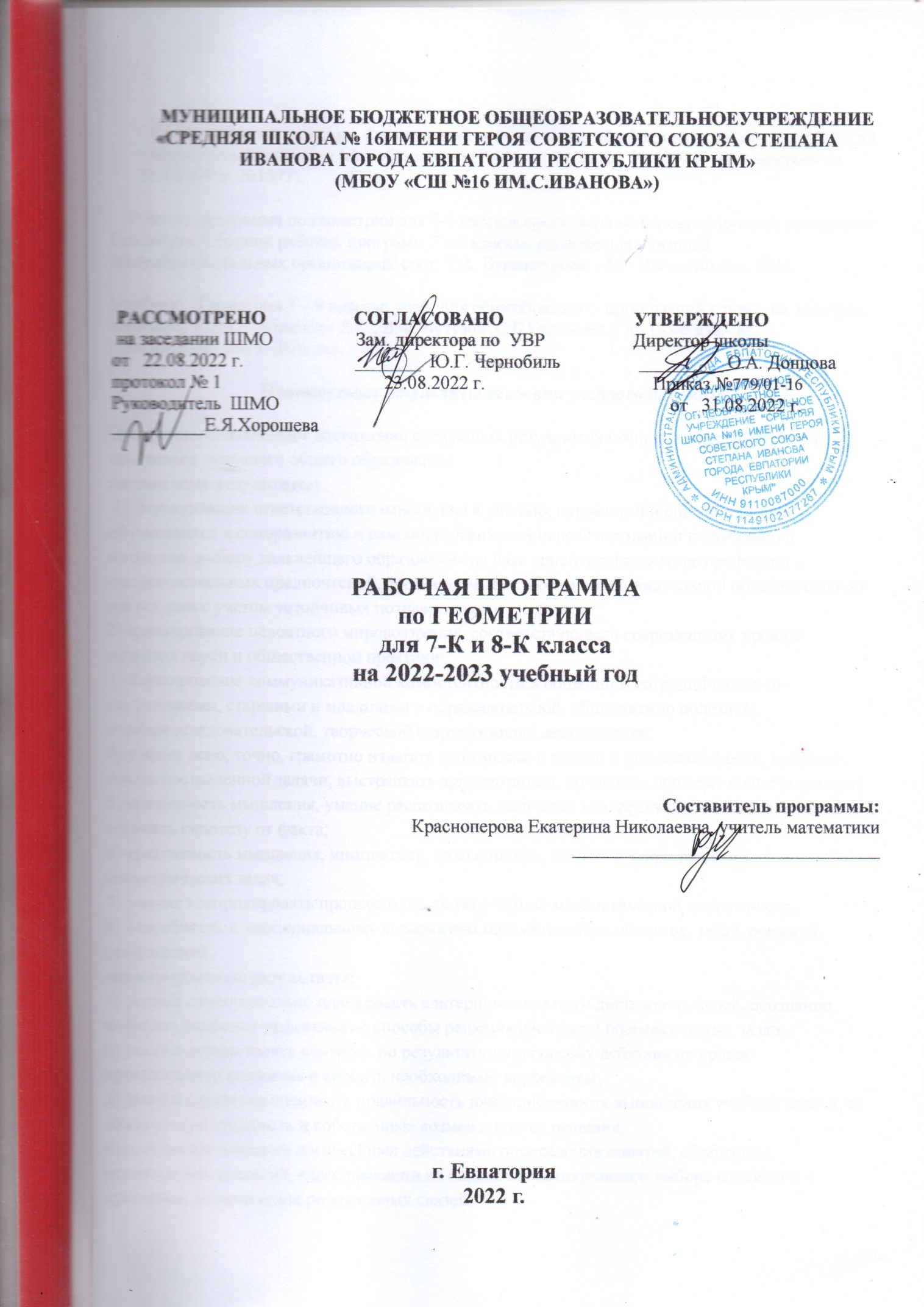  МУНИЦИПАЛЬНОЕ БЮДЖЕТНОЕ ОБЩЕОБРАЗОВАТЕЛЬНОЕУЧРЕЖДЕНИЕ«СРЕДНЯЯ ШКОЛА № 16ИМЕНИ ГЕРОЯ СОВЕТСКОГО СОЮЗА СТЕПАНА ИВАНОВА ГОРОДА ЕВПАТОРИИ РЕСПУБЛИКИ КРЫМ»(МБОУ «СШ №16 ИМ.С.ИВАНОВА») РАССМОТРЕНО                   СОГЛАСОВАНО                            УТВЕРЖДЕНО на заседании ШМО                  Зам. директора по  УВР                   Директор школыот   22.08.2022 г.                        _______  Ю.Г. Чернобиль                 _________ О.А. Донцова       протокол № 1                                   23.08.2022 г.                                    Приказ №779/01-16Руководитель  ШМО                                                                                    от   31.08.2022 г. __________Е.Я.Хорошева                                                                                                     РАБОЧАЯ ПРОГРАММА по ГЕОМЕТРИИдля 7-К и 8-К классана 2022-2023 учебный годСоставитель программы:Красноперова Екатерина Николаевна, учитель математики_________________________________г. Евпатория2022 г.Образовательный стандарт: Федеральный государственный образовательный стандарт ООО, утвержденный приказом Минобразования РФ от 17.12.2010г. № 1897 (с изменениями от 31.12.2015г. №1577).    Рабочая программа по геометрии для 7-8 классов составлена на основе авторской программы: Геометрия. Сборник рабочих программ 7 – 9 классы: пособие для учителей общеобразовательных организаций/ сост. Т.А. Бурмистрова. - М.: Просвещение, 2014.Учебник:   Геометрия.7 – 9 классы: учеб. для общеобразоват.  организаций с прил. на электрон.  носителе/  [  Л.С.   Атанасян Л.С., В.Ф. Бутузов ,С.Б.Кадомцев и др.].-3-е изд.- М.: Просвещение, 2014.-383с.:ил.Планируемые результаты освоения учебного предметаПрограмма обеспечивает достижение следующих результатов освоения образовательной программы основного общего образования: личностные результаты: 1) формирование ответственного отношения к учению, готовности и способности обучающихся к саморазвитию и самообразованию на основе мотивации к обучению и познанию, выбору дальнейшего образования на базе ориентировки в мире профессий и профессиональных предпочтений, осознанному построению индивидуальной образовательной траектории с учётом устойчивых познавательных интересов; 2) формирование целостного мировоззрения, соответствующего современному уровню развития науки и общественной практики; 3) формирование коммуникативной компетентности в общении и сотрудничестве со сверстниками, старшими и младшими в образовательной, общественно полезной, учебноисследовательской, творческой и других видах деятельности; 4) умение ясно, точно, грамотно излагать свои мысли в устной и письменной речи, понимать смысл поставленной задачи, выстраивать аргументацию, приводить примеры и контрпримеры; 5) критичность мышления, умение распознавать логически некорректные высказывания, отличать гипотезу от факта; 6) креативность мышления, инициативу, находчивость, активность при решении геометрических задач; 7) умение контролировать процесс и результат учебной математической деятельности; 8) способность к эмоциональному восприятию математических объектов, задач, решений, рассуждений; метапредметные результаты: 1) умение самостоятельно планировать альтернативные пути достижения целей, осознанно выбирать наиболее эффективные способы решения учебных и познавательных задач; 2) умение осуществлять контроль по результату и по способу действия на уровне произвольного внимания и вносить необходимые коррективы;3) умение адекватно оценивать правильность или ошибочность выполнения учебной задачи, её объективную трудность и собственные возможности её решения;4) осознанное владение логическими действиями определения понятий, обобщения, установления аналогий, классификации на основе самостоятельного выбора оснований и критериев, установления родовидовых связей; 5) умение устанавливать причинно-следственные связи, строить логическое рассуждение, умозаключение (индуктивное, дедуктивное и по аналогии) и выводы; 6) умение создавать, применять и преобразовывать знаковосимволические средства, модели и схемы для решения учебных и познавательных задач;7) умение организовывать учебное сотрудничество и совместную деятельность с учителем и сверстниками: определять цели, распределять функции и роли участников, общие способы работы; умение работать в группе: находить общее решение и разрешать конфликты на основе согласования позиций и учёта интересов; слушать партнёра; формулировать, аргументировать и отстаивать своё мнение; 8) формирование и развитие учебной и общепользовательской компетентности в области использования информационно-коммуникационных технологий (ИКТ-компетентности); 9) формирование первоначальных представлений об идеях и о методах математики как об универсальном языке науки и техники, о средстве моделирования явлений и процессов; 10) умение видеть математическую задачу в контексте проблемной ситуации в других дисциплинах, в окружающей жизни;11) умение находить в различных источниках информацию, необходимую для решения математических проблем, и представлять её в понятной форме; принимать решение в условиях неполной и избыточной, точной и вероятностной информации; 12) умение понимать и использовать математические средства наглядности (рисунки, чертежи, схемы и др.) для иллюстрации, интерпретации, аргументации; 13) умение выдвигать гипотезы при решении учебных задач и понимать необходимость их проверки; 14) умение применять индуктивные и дедуктивные способы рассуждений, видеть различные стратегии решения задач; 15) понимание сущности алгоритмических предписаний и умение действовать в соответствии с предложенным алгоритмом; 16) умение самостоятельно ставить цели, выбирать и создавать алгоритмы для решения учебных математических проблем; 17) умение планировать и осуществлять деятельность, направленную на решение задач исследовательского характера; предметные результаты:1) овладение базовым понятийным аппаратом по основным разделам содержания; представление об основных изучаемых понятиях (число, геометрическая фигура, вектор, координаты) как важнейших математических моделях, позволяющих описывать и изучать реальные процессы и явления; 2) умение работать с геометрическим текстом (анализировать, извлекать необходимую информацию), точно и грамотно выражать свои мысли в устной и письменной речи с применением математической терминологии и символики, использовать различные языки математики, проводить классификации, логические обоснования, доказательства математических утверждений; 3) овладение навыками устных, письменных, инструментальных вычислений; 4) овладение геометрическим языком, умение использовать его для описания предметов окружающего мира, развитие пространственных представлений и изобразительных умений, приобретение навыков геометрических построений; 5) усвоение систематических знаний о плоских фигурах и их свойствах, а также на наглядном уровне — о простейших пространственных телах, умение применять систематические знания о них для решения геометрических и практических задач; 6) умение измерять длины отрезков, величины углов, использовать формулы для нахождения периметров, площадей и объёмов геометрических фигур; 7) умение применять изученные понятия, результаты, методы для решения задач практического характера и задач из смежных дисциплин с использованием при необходимости справочных материалов, калькулятора, компьютера.Наглядная геометрияОбучающийся научится: 1) распознавать на чертежах, рисунках, моделях и в окружающем мире плоские и пространственные геометрические фигуры; 2) распознавать развёртки куба, прямоугольного параллелепипеда, правильной пирамиды, цилиндра и конуса; 3) определять по линейным размерам развёртки фигуры линейные размеры самой фигуры и наоборот; 4) вычислять объём прямоугольного параллелепипеда.Обучающийся получит возможность научиться: 5) вычислять объёмы пространственных геометрических фигур, составленных из прямоугольных параллелепипедов; 6) углубить и развить представления о пространственных геометрических фигурах; 7) применять понятие развёртки для выполнения практических расчётов.Геометрические фигурыОбучающийся научится: 1) пользоваться языком геометрии для описания предметов окружающего мира и их взаимного расположения;2) распознавать и изображать на чертежах и рисунках геометрические фигуры и их конфигурации; 3) находить значения длин линейных элементов фигур и их отношения, градусную меру углов от 0 до 180°, применяя определения, свойства и признаки фигур и их элементов, отношения фигур (равенство, подобие, симметрии, поворот, параллельный перенос); 4) оперировать с начальными понятиями тригонометрии и выполнять элементарные операции над функциями углов; 5) решать задачи на доказательство, опираясь на изученные свойства фигур и отношений между ними и применяя изучен ные методы доказательств; 6) решать несложные задачи на построение, применяя основные алгоритмы построения с помощью циркуля и линейки; 7) решать простейшие планиметрические задачи в пространстве.Обучающийся получит возможность научиться: 8) овладеть методами решения задач на вычисления и доказательства: методом от противного, методом подобия, методом перебора вариантов и методом геометрических мест точек; 9) приобрести опыт применения алгебраического и тригонометрического аппарата и идей движения при решении геометрических задач; 10) овладеть традиционной схемой решения задач на построение с помощью циркуля и линейки: анализ, построение, доказательство и исследование; 11) научиться решать задачи на построение методом геометрического места точек и методом подобия; 12) приобрести опыт исследования свойств планиметрических фигур с помощью компьютерных программ; 13) приобрести опыт выполнения проектов по темам: «Геометрические преобразования на плоскости», «Построение отрезков по формуле».Измерение геометрических величин Обучающийся научится: 1) использовать свойства измерения длин, площадей и углов при решении задач на нахождение длины отрезка, длины окружности, длины дуги окружности, градусной меры угла;2) вычислять длины линейных элементов фигур и их углы, используя формулы длины окружности и длины дуги окружности, формулы площадей фигур; 3) вычислять площади треугольников, прямоугольников, параллелограммов, трапеций, кругов и секторов; 4) вычислять длину окружности, длину дуги окружности; 5) решать задачи на доказательство с использованием формул длины окружности и длины дуги окружности, формул площадей фигур; 6) решать практические задачи, связанные с нахождением геометрических величин (используя при необходимости справочники и технические средства).Обучающийся получит возможность научиться: 7) вычислять площади фигур, составленных из двух или более прямоугольников, параллелограммов, треугольников, круга и сектора; 8) вычислять площади многоугольников, используя отношения равновеликости и равносоставленности; 9) приобрести опыт применения алгебраического и тригонометрического аппарата и идей движения при решении задач на вычисление площадей многоугольников.                                                                                              КоординатыОбучающийся научится: 1) вычислять длину отрезка по координатам его концов; вычислять координаты середины отрезка; 2) использовать координатный метод для изучения свойств прямых и окружностей.Обучающийся получит возможность научиться: 3) овладеть координатным методом решения задач на вычисление и доказательство; 4) приобрести опыт использования компьютерных программ для анализа частных случаев взаимного расположения окружностей и прямых; 5) приобрести опыт выполнения проектов на тему «Применение координатного метода при решении задач на вычисление и доказательство».                                                                                                ВекторыОбучающийся научится: 1) оперировать с векторами: находить сумму и разность двух векторов, заданных геометрически, находить вектор, равный произведению заданного вектора на число; 2) находить для векторов, заданных координатами: длину вектора, координаты суммы и разности двух и более векторов, координаты произведения вектора на число, применяя при необходимости сочетательный, переместительный и распределительный законы; 3) вычислять скалярное произведение векторов, находить угол между векторами, устанавливать перпендикулярность прямых.Обучающийся получит возможность научиться: 4) овладеть векторным методом для решения задач на вычисление и доказательство; 5) приобрести опыт выполнения проектов на тему «Применение векторного метода при решении задач на вычисление и доказательство».Содержание учебного предмета7 класс1. Начальные геометрические сведения (11 часов)В данном разделе вводятся основные геометрические понятия и свойства простейших геометрических фигур на основе наглядных представлений обучающихся путем обобщения очевидных или известных из курса математики 1 – 6 классов геометрических фактов. Понятие аксиомы на начальном этапе обучения не вводится, и сами аксиомы не формулируются в явном виде. Необходимые исходные положения, на основе которых изучаются свойства геометрических фигур, приводятся в описательной форме. Принципиальным моментом данной темы является введение понятия равенства геометрических фигур на основе наглядного понятия наложения. Определенное внимание должно уделяться практическим приложениям геометрических понятий. Изучение данной темы должно также решать задачу введения терминологии, развития навыков изображения планиметрических фигур и простейших геометрических конфигураций, связанных с условиями решаемых задач. Решение задач данной темы следует использовать для постепенного формирования у обучающихся  навыков применения свойств геометрических фигур как опоры при решении задач, первоначально проговаривая их в ходе решения устных задач. 2. Треугольники (19 часов) Признаки равенства треугольников являются основным рабочим аппаратом всего курса геометрии. Доказательство большей части теорем курса и также решение многих задач проводится по следующей схеме: поиск равных треугольников  – обоснование их равенства с помощью какого-то признака – следствия, вытекающие из равенства треугольников.Применение признаков равенства треугольников при решении задач дает возможность постепенно накапливать опыт проведения доказательных рассуждений. На начальном этапе изучения и применения признаков равенства треугольников целесообразно использовать задачи с готовыми чертежами. При изучении темы следует основное внимание уделить формированию у учащихся умения доказывать равенство треугольников, т. е. выделять равенство трех соответствующих элементов данных треугольников и делать ссылки на изученные признаки. 3. Параллельные прямые (11 часов)Признаки и свойства параллельных прямых, связанные с углами, образованными при пересечении двух прямых секущей (накрест лежащими, односторонними, соответственными), широко используются в дальнейшем при изучении четырехугольников, подобных треугольников, при решении задач, а также в курсе стереометрии. Отсюда следует необходимость  уделить значительное внимание формированию умений доказывать параллельность прямых с использованием соответствующих признаков, находить равные углы при параллельных прямых и секущей.4. Соотношения между сторонами и углами треугольника (17 часов)В данном разделе рассматривается одна из важнейших теорем курса – теорема о сумме углов треугольника, в которой впервые формулируется неочевидный факт. Теорема позволяет получить важные следствия – свойство внешнего угла треугольника, некоторые свойства и признаки прямоугольных треугольников. При введении понятия расстояния между параллельными прямыми у обучающихся формируется представление о параллельных прямых как равноотстоящих друг от друга (точка, движущаяся по одной из параллельных прямых, все время находится на одном и том же расстоянии от другой прямой), что будет использоваться в дальнейшем курсе геометрии и при изучении стереометрии. При решении задач на построение в 7 классе рекомендуется ограничиваться только выполнением построения искомой фигуры циркулем и линейкой. В отдельных случаях можно проводить устно анализ и доказательство, а элементы исследования могут присутствовать лишь тогда, когда это оговорено условием задачи.
            5.Повторение (итоговое) (10 часов)8 классПовторение курса геометрии 7 класса (4 ч.)Четырехугольники (10 ч.)        Многоугольник, выпуклый многоугольник, четырехугольник. Параллелограмм, его свойства и признаки. Трапеция. Прямоугольник, ромб, квадрат, их свойства. Осевая и центральная симметрии.Доказательства большинства теорем данной темы и решения многих задач проводятся с помощью признаков равенства треугольников, поэтому полезно их повторить, в начале изучения темы.Осевая и центральная симметрии вводятся не как преобразование плоскости, а как свойства геометрических фигур, в частности четырехугольников. Рассмотрение этих понятий как движений плоскости состоится в 9 классе.Площадь (12 ч.)      Понятие площади многоугольника. Площади прямоугольника, параллелограмма, треугольника, трапеции. Теорема Пифагора.Вывод формул для вычисления площадей прямоугольника, параллелограмма, треугольника, трапеции основывается на двух основных свойствах площадей, которые принимаются исходя из наглядных представлений, а также на формуле площади квадрата, обоснование которой не является обязательным для обучающихся.Доказательство теоремы Пифагора основывается на свойствах площадей и формулах для площадей квадрата и прямоугольника. Подобные треугольники (17 ч.)      Подобные треугольники. Признаки подобия треугольников. Применение подобия к доказательству теорем и решению задач. Синус, косинус и тангенс острого угла прямоугольного треугольника.Определение подобных треугольников дается не на основе преобразования подобия, а через равенство углов и пропорциональность сходственных сторон.Признаки подобия треугольников доказываются с помощью теоремы об отношении площадей треугольников, имеющих по равному углу.На основе признаков подобия доказывается теорема о средней линии треугольника, утверждение о точке пересечения медиан треугольника, а также два утверждения о пропорциональных отрезках  в  прямоугольном  треугольнике.   Дается  представление о методе подобия в задачах на построение.	В заключение темы вводятся элементы тригонометрии — синус, косинус и тангенс острого угла прямоугольного треугольника.Окружность(13 ч.)       Взаимное расположение прямой и окружности. Касательная к окружности, ее свойство и признак. Центральные и вписанные углы. Четыре замечательные точки треугольника. Вписанная и описанная окружности.В данной теме вводится много новых понятий и рассматривается много утверждений, связанных с окружностью. Для их усвоения следует уделить большое внимание решению задач.Утверждения о точке пересечения биссектрис треугольника и точке пересечения серединных перпендикуляров к сторонам треугольника выводятся как следствия из теорем о свойствах биссектрисы угла и серединного перпендикуляра к отрезку. Теорема о точке пересечения высот треугольника (или их продолжений) доказывается с помощью утверждения о точке пересечения серединных перпендикуляров.Наряду с теоремами об окружностях, вписанной в треугольник и описанной около него, рассматриваются свойство сторон описанного четырехугольника и свойство углов вписанного четырехугольника. Повторение (11 ч.)Тематическое планирование7 класс8 классКалендарно – тематическое планирование 7 класс8класс№ п/пНаименование разделовКоличество часовКонтрольные       работы1.Начальные геометрические сведения1112.Треугольники1913.Параллельные прямые1214.Соотношения между сторонами и углами треугольника1725.Повторение (итоговое)91Итого686№п/пИзучаемая темаКол-во часовКонтрольные работы1Повторение (вводное, восстанавливающее)4-2Четырехугольники1013Площадь1214Подобные треугольники1725Окружность1316Повторение (итоговое)111Всего676№ урока№ урокаДатаДатаТема урокапланфактпланфактТема урока1. Начальные геометрические сведения (11 ч.)1. Начальные геометрические сведения (11 ч.)1. Начальные геометрические сведения (11 ч.)1. Начальные геометрические сведения (11 ч.)1. Начальные геометрические сведения (11 ч.)101.09Точки, прямые, отрезки. Провешивание прямой на местности.206.09Луч. Угол.308.09Равенство геометрических фигур. Сравнение отрезков и углов413.09Длина отрезка515.09Решение задач по теме «Измерение отрезков».  620.09Градусная мера угла. Измерение углов на местности722.09Смежные и вертикальные углы. 827.09Перпендикулярные прямые. Построение прямых углов на местности.                                          929.09Решение задач.1004.10Контрольная работа № 1 «Начальные геометрические сведения»1106.10 Анализ ошибок контрольной работы. Работа над ошибками.2. Треугольники (19 ч.)2. Треугольники (19 ч.)2. Треугольники (19 ч.)2. Треугольники (19 ч.)2. Треугольники (19 ч.)1211.10Треугольник.1313.10Первый признак равенства треугольников.1418.10Решение задач на применение первого признака равенства треугольников.1520.10Перпендикуляр к прямой. Медианы, биссектрисы и высоты треугольника.1625.10Перпендикуляр к прямой. Медианы, биссектрисы и высоты треугольника.1727.10Свойства равнобедренного треугольника.1808.11Решение задач по теме «Равнобедренный треугольник». 1910.11Решение задач по теме «Равнобедренный треугольник». 2015.11Второй признак равенства треугольников.2117.11Решение задач на применение второго признака равенства треугольников.2222.11Третий признак равенства треугольников.2324.11Решение задач на применение признаков равенства треугольников. 2429.11Окружность.2501.12Построения циркулем и линейкой. 2606.12Построения циркулем и линейкой. Примеры задач на построение.2708.12Решение задач на построение.2813.12Решение задач.2915.12Контрольная работа № 2 «Треугольники»3020.12Анализ ошибок контрольной работы. Работа над ошибками.3. Параллельные прямые (12ч.)3. Параллельные прямые (12ч.)3. Параллельные прямые (12ч.)3. Параллельные прямые (12ч.)3. Параллельные прямые (12ч.)3122.12Определение параллельных прямых. Признаки параллельности двух прямых.3227.12Признаки параллельности двух прямых.3329.12Признаки параллельности двух прямых.3410.01Признаки параллельности двух прямых.3512.01Практические способы построения параллельных прямых. Решение задач3617.01Аксиома о параллельных прямых. 3719.01Теоремы об углах, образованных двумя параллельными прямыми и секущей.3824.01Свойства параллельных прямых.3926.01Свойства параллельных прямых.4031.02Решение задач по теме: «Параллельные прямые».4102.02Решение задач по теме: «Параллельные прямые».4207.02Контрольная работа № 3 по теме: «Параллельные прямые»4. Соотношения между сторонами и углами треугольника (17ч.)4. Соотношения между сторонами и углами треугольника (17ч.)4. Соотношения между сторонами и углами треугольника (17ч.)4. Соотношения между сторонами и углами треугольника (17ч.)4. Соотношения между сторонами и углами треугольника (17ч.)4309.02Анализ ошибок контрольной работы. Сумма углов треугольника.4414.02Сумма углов треугольника. 4516.02 Соотношения между сторонами и углами треугольника.4621.02 Соотношения между сторонами и углами треугольника.4723.02Неравенство треугольника.4828.03Неравенство треугольника.4902.03Контрольная работа № 4 по теме: «Сумма углов треугольника».5009.03Анализ ошибок контрольной работы. Некоторые свойства прямоугольных треугольников.5114.03Некоторые свойства прямоугольных треугольников.5216.03Признаки равенства прямоугольных треугольников.5328.03Признаки равенства прямоугольных треугольников. 5430.03Расстояние от точки до прямой. Расстояние между параллельными прямыми.5504.04Расстояние от точки до прямой. Расстояние между параллельными прямыми.5606.04Построение треугольника по трем элементам. 5711.04Построение треугольника по трем элементам. 5813.04Контрольная работа № 5  по теме:  «Прямоугольный треугольник».5918.04Анализ  контрольной работы. 5. Повторение (9 ч.)5. Повторение (9 ч.)5. Повторение (9 ч.)5. Повторение (9 ч.)5. Повторение (9 ч.)6020.04Измерение отрезков и углов. Перпендикулярные прямые.6125.04Измерение отрезков и углов. Решение задач.6227.04Решение задач по теме: «Треугольники».6304.05Параллельные прямые. Решение задач.6411.05Признаки равенства прямоугольных треугольников.6516.05Итоговая контрольная работа.6618.05Анализ ошибок итоговой  контрольной работы. 6723.05Решение задач.6825.05Итоговое повторение.№ урока№ урокаДатаДатаТема урокапланфактпланфактТема урока1.Повторение (4 ч.)1.Повторение (4 ч.)1.Повторение (4 ч.)1.Повторение (4 ч.)1.Повторение (4 ч.)101.09Повторение (вводное)206.09Диагностическая работа.308.09Повторение (восстанавливающее)413.09Повторение (восстанавливающее)2.Четырёхугольники (10 ч.)2.Четырёхугольники (10 ч.)2.Четырёхугольники (10 ч.)2.Четырёхугольники (10 ч.)2.Четырёхугольники (10 ч.)515.09Многоугольник. Выпуклый многоугольник.620.09Сумма внутренних углов многоугольника.722.09Четырёхугольник. Параллелограмм и его свойства.827.09Трапеция929.09Решение задач.1004.10Прямоугольник.1106.10Ромб и квадрат.1211.10Осевая и центральная симметрии.1313.10Решение задач.1418.10Контрольная работа №1 «Четырёхугольники»3.Площадь (12 ч.)3.Площадь (12 ч.)3.Площадь (12 ч.)3.Площадь (12 ч.)3.Площадь (12 ч.)1520.10Анализ контрольной работы. Понятие площади многоугольника.1625.10Площадь прямоугольника.1727.10Площадь параллелограмма.1808.11Площадь треугольника.1910.11Решение задач.2015.11Площадь трапеции.2117.11Решение задач.2222.11Теорема Пифагора.2324.11Теорема, обратная теореме Пифагора.2429.11Формула Герона.2501.12Решение задач .2606.12Контрольная работа № 2 «Площадь»4.Подобные треугольники (17 ч.)4.Подобные треугольники (17 ч.)4.Подобные треугольники (17 ч.)4.Подобные треугольники (17 ч.)4.Подобные треугольники (17 ч.)27.122708.12Анализ контрольной работы. Пропорциональные отрезки. Определение подобных треугольников.2813.12Отношение площадей подобных треугольников. 2915.12Первый признак подобия треугольников.3020.12Решение задач.3122.12Второй признак подобия треугольников.3227.12Решение задач.3329.12Третий признак подобия треугольников.34Решение задач.35Контрольная работа №3 «Подобие треугольников»36Средняя линия треугольника.37Пропорциональные отрезки в прямоугольном треугольнике.38Практические приложения подобных треугольников. О подобии произвольных фигур39Решение задач.40Синус, косинус и тангенс острого угла прямоугольного треугольника. 41Значения синуса, косинуса и тангенса для углов 300, 450 и 600.42Решение задач.43Контрольная работа №4 «Решение прямоугольных треугольников»5.Окружность (13 ч.)5.Окружность (13 ч.)5.Окружность (13 ч.)5.Окружность (13 ч.)5.Окружность (13 ч.)44Анализ контрольной работы. Взаимное расположение прямой и окружности.45Касательная к окружности.46Решение задач.47Градусная мера дуги окружности. Теорема о вписанном угле.48Решение задач.49Свойства биссектрисы углы50Решение задач.51Свойства серединного перпендикуляра к отрезку52Теорема о пересечении высот треугольника53Решение задач. Вписанная окружность54Описанная окружности.55Решение задач.56Контрольная работа №5 «Окружность »6.Повторение (11 ч.)6.Повторение (11 ч.)6.Повторение (11 ч.)6.Повторение (11 ч.)6.Повторение (11 ч.)57Анализ контрольной работы. Четырехугольники.58Площадь59Теорема Пифагора.60Подобные треугольники.61Окружность. 62Решение задач.63Решение задач.64Итоговая контрольная работа №665Анализ контрольной работы.  Решение задач.66Решение задач.67Систематизация и обобщение знаний.68Итоговое повторение.